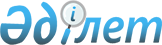 Об утверждении перечня участков недр, за исключением участков недр, содержащих общераспространенные полезные ископаемые, подлежащих выставлению на аукцион и признании утратившими силу некоторых приказов Министра по инвестициям и развитию Республики КазахстанПриказ Министра по инвестициям и развитию Республики Казахстан от 2 марта 2018 года № 160. Зарегистрирован в Министерстве юстиции Республики Казахстан 30 марта 2018 года № 16683.
      В соответствии с подпунктом 14) статьи 17 Закона Республики Казахстан от 24 июня 2010 года "О недрах и недропользовании" ПРИКАЗЫВАЮ:
      1. Утвердить прилагаемый перечень участков недр, за исключением участков недр, содержащих общераспространенные полезные ископаемые, подлежащих выставлению на аукцион.
      2. Признать утратившими силу:
      1) приказ Министра по инвестициям и развитию Республики Казахстан от 14 апреля 2017 года № 201 "Об утверждении перечня участка недр, за исключением участков недр, содержащих общераспространенные полезные ископаемые, подлежащего выставлению на аукцион" (зарегистрирован в Реестре государственной регистрации нормативных правовых актов под № 15048, опубликован 15 мая 2017 года в Эталонном контрольном банке нормативных правовых актов Республики Казахстан);
      2) приказ Министра по инвестициям и развитию Республики Казахстан от 12 июля 2017 года № 456 "Об утверждении перечня участка недр, за исключением участков недр, содержащих общераспространенные полезные ископаемые, подлежащих выставлению на аукцион" (зарегистрирован в Реестре государственной регистрации нормативных правовых актов под № 15475, опубликован 15 августа 2017 года в Эталонном контрольном банке нормативных правовых актов Республики Казахстан).
      3. Департаменту недропользования Министерства по инвестициям и развитию Республики Казахстан в установленном законодательством Республики Казахстан порядке обеспечить:
      1) государственную регистрацию настоящего приказа в Министерстве юстиции Республики Казахстан;
      2) в течение десяти календарных дней со дня государственной регистрации настоящего приказа направление его копии в бумажном и электронном виде на казахском и русском языках в Республиканское государственное предприятие на праве хозяйственного ведения "Республиканский центр правовой информации" для официального опубликования и включения в Эталонный контрольный банк нормативных правовых актов Республики Казахстан;
      3) в течение десяти календарных дней после государственной регистрации настоящего приказа направление его копии на официальное опубликование в периодические печатные издания;
      4) размещение настоящего приказа на интернет-ресурсе Министерства по инвестициям и развитию Республики Казахстан;
      5) в течение десяти рабочих дней после государственной регистрации настоящего приказа в Министерстве юстиции Республики Казахстан представление в Юридический департамент Министерства по инвестициям и развитию Республики Казахстан сведений об исполнении мероприятий, согласно подпунктам 1), 2), 3) и 4) настоящего пункта.
      4. Контроль за исполнением настоящего приказа возложить на курирующего вице-министра по инвестициям и развитию Республики Казахстан.
      5. Настоящий приказ вводится в действие по истечении десяти календарных дней после дня его первого официального опубликования.
      "СОГЛАСОВАН"
      Министр энергетики
      Республики Казахстан
      ___________ К. Бозумбаев
      6 марта 2018 года Перечень участков недр, за исключением участков недр, содержащих общераспространенные полезные ископаемые, подлежащих выставлению на аукцион
					© 2012. РГП на ПХВ «Институт законодательства и правовой информации Республики Казахстан» Министерства юстиции Республики Казахстан
				
      Министр по инвестициям и развитию

      Республики Казахстан 

Ж. Қасымбек
Утвержден
приказом Министра по инвестициям и развитию
Республики Казахстан
от 2 марта 2018 года № 160
№
Вид полезного ископаемого
Наименование участка недр
Местонахождение
Местонахождение
Вид операций
№
Вид полезного ископаемого
Наименование участка недр
Наименование региона
Географические

координаты

северная широта - восточная долгота
Вид операций
1
2
3
4
5
6
1.
Золотосодержащие руды
Рудопроявление Одак Северный
Павлодарская область
51о12'00''-74о21'00''

51о16'30''-74о21'00''

51о16'30''-74о28'00''

51о12'00''-74о28'00''

Площадь 67,99 км2
разведка
2.
Бокситовые руды
Участок Майбалык
Акмолинская область
51о00'25''-71о31'55''

51о00'25''-71о36'34''

50о56'35''-71о36'34''

50о56'35''-71о31'55''

Площадь 38,72км2
разведка
3.
Цветной халцедон
Месторождение Кайназарское

(участок Западный)
Жамбылская область
Координаты центра

43о19'00''-70о34'00''
добыча
4.
Полиметаллические руды
Площадь Дружное
Жамбылская область
44о14'40''-74о32'35''

44о14'40''-74о33'50''

44о13'50''-74о33'50''

44о13'50''-74о32'35''

Площадь 2,57 км2
разведка
5.
Золотосодержащие и полиметаллические руды
Участок Майлы
Акмолинская и Павлодарская области
51о49'50''-73о49'06''

51о50'39''-73о50'52''

51о50'06''-73о54'35''

51о46'36''-73о50'42''

Площадь 23,61км2
разведка
6.
Золотосодержащие руды
Рудопроявление Крестовское
Восточно-Казахстанская область
49о38'51,6''-83о55'28,3''

49о39'0,7''-84о05'25,9''

49о43'25,8''-84о05'10,4''

49о43'10,3''-83о55'11,9''

Площадь 95,98 км2
разведка
7.
Золотосодержащие руды
Аксайский участок
Алматинская область
43010'20''-79000'30''

43012'25''-79007'20''

43010'00'' -79014'06''

43006'25''-79002'45''

Площадь 104,34 км2
разведка
8.
Золотосодержащие руды
Коктас-Чушанайский участок
Алматинская область
43012'25''-79007'20''

43018'30''-79026'00''

43014'30''-79028'28''

43010'00''-79014'06''

Площадь 194,32 км2
разведка
9.
Золотосодержащие руды
Каракунузская площадь
Жамбылская и Алматинская области
42057'00''-75029'35''

42059'00''-75032'00''

42059'20''-75036'20''

42056'30''-75034'35''

42056'30''-75029'35''

Площадь 31,98 км2
разведка
10.
Золотосодержащие руды, мышьяк и серебро
Космола-Карабасский
Восточно-Казахстанская область
49о45'00''-80о38'00''

49о46'00''-80о40'00''

49о43'00''-80о46'00''

49о42'00''-80о45'00''

Площадь 24,50км2
разведка
11.
Золотосодержащие руды
Восточно-Мунглинское проявление
Карагандинская область
47023'10,55''-70035'26,11''

47023'44,8''-70036'43,3''

47023'19,5''-70037'09,1''

47022'44,2''-70035'47,39''

Площадь 1,86 км2
разведка
12.
Золотосодержащие руды
Аиртауское золоторудное поле
Карагандинская область
48°38'00''-67°00'00''

48°38'00''-67°06'00''

48°31'00''-67°06'00''

48°31'00''-67°00'00''

Площадь 95,78 км2

Частично располагается в районе падения частей ракето-носителей Ю-4
разведка
13.
Полиметаллические руды
Усекское рудное поле
Алматинская область
44°36'20''-79°46'52''

44°36'33''-79°49'57''

44°35'32''-79°53'28''

44°37'10''-79°57'09''

44°36'39''-79°59'05''

44°38'30''-80°12'30''

44°36'17''-80°13'18''

44°34'22''-80°03'11''

44°30'56''-79°56'44''

44°33'26''-79°43'47''

Площадь 248,14 км2
разведка
14.
Полиметаллические руды
Чинысылсай-Кастекский рудный узел
Алматинская и Жамбылская области
42°58'00''-75°38'00''

42°58'00''-75°44'45''

42°58'40''-75°50'30''

42°56'48''-75°50'54''

42°56'36''-75°49'28''

42°55'00''-75°47'20''

42°55'50''-75°39'45''

Площадь 75,19 км2
разведка
15.
Золотосодержащие и полиметаллические руды
Участок Шолакэспе
Восточно-Казахстанская область
49°28'00''-80°01'00''

49°28'30''-80°04'00''

49°24'00''-80°08'00''

49°23'00''-80°06'00''

Площадь 34,17 км2
разведка
16.
Золотосодержащие и полиметаллические руды
Площадь Жаба
Восточно-Казахстанская область
48°26'54,46''-77°00'54,41''

48°26'37,05''-77°02'15,13''

48°26'0,26''-77°01'05,12''

48°26'16,23''-77°00'35,91''

Площадь 1,78км2
разведка
17.
Полиметаллические руды
Колькайнарский участок
Восточно-Казахстанская область
48°25'00''-80°47'00''

48°25'30''-80°48'00''

48°24'30''-80°50'00''

48°24'00''-80°49'00''

Площадь 4,57км2
разведка
18.
Полиметаллические руды
Участок Бурултас
Жамбылская область
45°07'00''-73°33'00''

45°08'40''-73°33'00''

45°08'40''-73°36'00''

45°07'00''-73°36'00''

Площадь 12,15 км2

Располагается на военно-испытательном полигоне "Сарышаган"
разведка
19.
Медьсодержащие руды
Участок Уркер-2
Карагандинская область
48°31'40''-72°50'46''

48°31'30''-72°55'00''

48°22'50''-72°54'10''

48°23'00''-72°50'00''

Площадь 83,52 км2
разведка
20.
Графит, редкие, редкоземельные и благородные металлы
Площадь Сарытоганбай
Карагандинская область
48°35'00''-74°07'00''

48°35'00''-74°14'00''

48°28'30''-74°14'00''

48°28'30''-74°07'00''

Площадь 103,82 км2
разведка
21.
Серебросодержащие руды
Рудопроявление Алтын - Казган (Участок 2)
Костанайская область
49°16'18''-66°15'52''

49°16'24''-66°17'00''

49°13'42''-66°20'08''

49°13'36''-66°16'01''

Площадь 16,33 км2
разведка
22.
Золотосодержащие руды
Участок

Гульказ
Акмолинская область
52°30'46''-70°20'21,60''

52°30'46''-70°22'56,34''

52°23'48''-70°26'56,34''

52°23'48''-70°20'21,60''

Площадь 67,079 км2
разведка
23.
Железомарганцевые руды, золотосодержащие руды, ниобий, цезий
Рудное поле Сатыбай
Карагандинская область
49°04'00''-70°53'00''

49°04'00''-70°58'00''

49°00'16''-70°58'00''

49°02'38''-70°53'00''

Площадь 28,8 км2
разведка
24.
Медьсодержащие руды
Рудопроявление

Западное
Восточно-Казахстанская область
48°40'9,2''-77°31'6,8''

48°40'9,2''-77°32'42''

48°39'18,5''-77°32'42''

48°39'18,5''-77°31'6,8''

Площадь 3,06 км2
разведка
25.
Медьсодержащие руды
Калыбулакская площадь
Карагандинская область
49°55'00''-72°21'00''

49°55'00''-72°22'00''

49°56'00''-72°22'00''

49°56'00''-72°21'00''

Площадь 2,22 км2
разведка
26.
Медьсодержащие руды
Балыктыкольская площадь
Карагандинская область
49°21'00''-71°47'00''

49°21'00''-71°59'49''

49°30'00''-71°59'49''

49°30'00''-71°47'00''

Площадь 258,82 км2
разведка
27.
Медьсодержащие руды
Жабденское

рудное поле
Карагандинская область
49°33'30''-71°35'00''

49°33'30''-71°43'00''

49°38'00''-71°43'00''

49°38'00''-71°35'00''

Площадь 80,48 км2
разведка
28.
Свинец, цинк, серебро, золотосодержащие руды
Рудопроявление

Коккус
Алматинская область
44°37'5,10''-79°34'4,53''

44°37'5,10''-79°39'55,98''

44°32'54,22''-79°34'55,98''

44°32'54,22''-79°34'4,53''

Площадь 34,41км2
разведка
29.
Свинец, цинксодержащие руды
Кокшиельская площадь
Алматинская область
44°33'00''-77°29'00''

44°33'00''-77°32'00''

44°30'00''-77°32'00''

44°30'00''-77°29'00''

Площадь 22,11 км2
разведка
30.
Золотосодержащие руды
Рудопроявление Жетык
Восточно-Казахстанская область
49°48'09,4''-80°30'32,5''

49°47'51,1''-80°30'32,4''

49°47'50,2''-80°31'28,5''

49°48'09,2''-80°31'28,6''

Площадь 0,65 км2
разведка
31.
Золотосодержащие руды
Шомаккольская площадь
Павлодарская область
51°02'30''-75°39'00''

51°03'00''-75°38'00''

51°05'30''-75°42'00''

51°05'00''-75°44'00''

Площадь 13,0 км2
разведка
32.
Серебросодержащие руды
Мурзинцевское рудопроявление
Восточно-Казахстанская область
49°32'12,2''-84°33'12,8''

49°33'23,1''-84°38'08''

49°27'32,2''-84°42'33,3''

49°27'26,2''-84°37'35,5''

Площадь 65,06 км2
разведка
33.
Флюоритсодержащие руды
Участок Караджал-2
Восточно-Казахстанская область
49°54'32''-77°59'04''

49°52'55''-78°02'11''

49°52'01''-78°01'36''

49°53'00''-77°58'02''

Площадь 11,36 км2
разведка
34.
Бокситы
Приозерное поле
Костанайская область
Координаты центра

52°32'37''-64°42'29''
добыча
35.
Полиметаллические руды
Месторождение Беркара
Карагандинская область
48°46'45''-75°00'35''

48°47'30''-75°01'45''

48°47'18''-75°02'02''

48°46'34''-75°00'53''

Площадь 1,0 км2
добыча
36.
Золотосодержащие руды, редкоземельные элементы
Участок Таскудук
Жамбыльская область
44°35'00''-73°04'00''

44°30'00''-73°14'00''

44°28'00''-73°12'00''

44°31'00''-73°06'00''

44°30'00''-73°05'00''

44°33'00''-73°01'00''

Площадь 87,20 км2
разведка
37.
Боратовые руды
Месторождение Индерское
Атырауская и Западно-Казахстанская области
участок №109

48°33'48,63''-51°47'54,48''

48°33'56,43''-51°48'01,94''

48°34'00,46''-51°47'58,75''

48°34'06,10''-51°48'11,13''

48°34'01,08''-51°48'17,32''

48°33'53,83''-51°48'08,17''

48°33'52,13'-51°48'21,04''

48°33'44,70''-51°48'16,39''

Площадь 0,184 км2
добыча
37.
Боратовые руды
Месторождение Индерское
Атырауская и Западно-Казахстанская области
участок №107

48°33'56,73''-51°58'49,31''

48°33'57,06''-51°58'56,76''

48°33'50,78''-51°59'06,31''

48°33'42,76''-51°59'06,31''

48°33'42,11''-51°58'58,68''

48°33'53,30''-51°58'45,01''

Площадь 0,126 км2
добыча
37.
Боратовые руды
Месторождение Индерское
Атырауская и Западно-Казахстанская области
участок №106

48°31'45,73''-51°57'03,16''

48°31'57,88''-51°57'10,23''

48°31'54,07''-51°57'21,30''

48°31'43,98''-51°57'16,09''

48°31'42,60''-51°57'10,10''

Площадь 0,104 км2
Добыча
37.
Боратовые руды
Месторождение Индерское
Атырауская и Западно-Казахстанская области
участок №105

48°32'35,37''-51°56'58,43''

48°32'37,43''-51°56'46,91''

48°32'23,45''-51°56'43,12''

48°32'20,69''-51°56'50,59''

48°32'27,45''-51°56'58,91''

Площадь 0,117 км2
добыча
37.
Боратовые руды
Месторождение Индерское
Атырауская и Западно-Казахстанская области
участок №104

48°31'39,51''-51°55'52,63''

48°31'29,13''-51°55'50,53''

48°31'24,50''-51°56'00,02''

48°31'28,69''-51°56'06,80''

48°31'32,52''-51°56'00,32''

48°31'33,77''-51°56'19,96''

48°31'38,62''-51°56'20,57''

Площадь 0,161 км2
добыча
37.
Боратовые руды
Месторождение Индерское
Атырауская и Западно-Казахстанская области
участок №99

48°30'34,1''-51°59'54,5''

48°30'43,1''-52°00'17,5''

48°30'21,4''-52°00'43,4''

48°30'11,0''-52°00'47,8''

48°30'07,3''-52°00'43,2''

48°30'13,0''-52°00'28,8''

48°30'01,0''-52°00'29,5''

48°29'58,4''-52°00'24,5''

48°30'06,6''-52°00'14,4''

48°30'27,7''-51°59'52,8''

Площадь 0,805 км2
добыча
37.
Боратовые руды
Месторождение Индерское
Атырауская и Западно-Казахстанская области
участок №96

48°36'37,3''-52°00'15,4''

48°36'41,7''-52°00'24,0''

48°36'37,6''-52°00'35,8''

48°36'31,0''-52°00'36,0''

48°36'30,0''-52°00'18,0''

Площадь 0,113 км2
добыча
38.
Цветные и благородные металлы
Участок Карабулак
Карагандинская область
47°28'21,1''-71°07'7,6''

47°26'55,6''-71°09'32''

47°19'46,1''-70°57'26,4''

47°22'19,8''-70°54'40,5''

Площадь 96,79 км2
разведка
39.
Цветные и благородные металлы
Участок Коянды
Карагандинская область
48°16'29,5''-71°24'39,7''

48°09'20,5''-71°32'3,1''

48°07'7,8''-71°29'33,4''

48°12'8,4''-71°21'26,6''

Площадь 98,41 км2

Полностью располагается в районе падения частей ракет-носителей Ю-28
разведка
40.
Цветные и благородные металлы
Участок Атасу
Карагандинская область
47°56'21,2''-72°11'46''

47°56'23,2''-72°19'38,7''

47°50'55,4''-72°19'38,5''

47°50'46,5''-72°11'52,2''

Площадь 99,89 км2
разведка
41.
Цветные и благородные металлы
Участок Акшокы
Карагандинская область
47°37'52,2''-74°00'57,8''

47°37'39,4''-74°06'38,7''

47°31'22,3''-74°08'6,1''

47°31'33,8''-74°00'5,6''

Площадь 100,01 км2
разведка
42.
Марганцевые руды
Участок Гульдина
Карагандинская область
47°08'46''-71°08'56''

47°13'21''-71°14'48''

47°11'06''-71°18'49''

47°06'08''-71°12'41''

Площадь 77,77 км2

Располагается на военно-испытательном полигоне "Сарышаган"
разведка
43.
Шунгит
Участок Жарбек
Алматинская область
44°47'31,9''-78°54'44,4''

44°47'34,2''-78°55'00,3''

44°47'17,2''-78°55'03,4''

44°47'17,0''-78°54'48,5''

Площадь 0,17 км2
разведка
44.
Золотосодержащие руды, полиметаллические руды, молибден, висмут
Аккайнарская группа проявлений
Жамбылская область
43°50'00''-74°32'00''

43°51'30''-74°32'00''

43°51'50''-74°33'40''

43°51'50''-74°35'20''

43°50'00''-74°35'20''

Площадь 14,47 км2
разведка
45.
Полиметаллические руды
Есен-Аденсу-Аккольская площадь
Жамбылская область
43°51'45''-74°46'00''

43°52'20''-74°46'50''

43°52'20''-74°51'10''

43°50'05''-74°50'15''

43°49'50''-74°46'45''

Площадь 26,33 км2
разведка
46.
Золотосодержащие и полиметаллические руды
Атакожа-Ушкызылская площадь
Жамбылская область
43°57'10''-74°17'30''

43°56'50''-74°22'25''

43°54'45''-74°24'05''

43°53'10''-74°26'05''

43°52'55''-74°24'10''

43°56'35''-74°17'35''

Площадь 35,46 км2
разведка
47.
Золотосодержащие и полиметаллические руды
Чавек-Досмаиловская площадь
Жамбылская область
43°53'30''-74°37'30''

43°53'20''-74°40'20''

43°50'30''-74°39'30''

43°50'30''-74°35'30''

Площадь 25,02км2

Располагается на территории Жусандалинской Заповедной зоны
разведка
48.
Золотосодержащие руды
Площадь Хрустальное
Карагандинская область
46°57'00''-70°42'00''

47°01'00''-70°42'00''

47°01'00''-70°46'00''

46°57'00''-70°46'00''

Площадь 37,60 км2

Располагается на территории Военно – Испытательного полигона "Сарышаған"
разведка
49.
Золотосодержащие руды
Рудопроявление Жаркомбай
Карагандинская область
48°29'00''-73°19'00''

48°27'00''-73°19'00''

48°27'00''-73°21'00''

48°29'00''-73°21'00''

Площадь 9,14 км2
разведка
50.
Золотосодержащие руды
Участок Кызыл
Алматинская область
45°15'35''-79°00'00''

45°15'35''-79°09'05''

45°10'00''-79°09'05''

45°10'00''-79°00'00''

Площадь 123,06 км2
разведка
51.
Золотосодержащие руды
Участок Сумрай
Алматинская область
45°06'35''-79°22'55''

45°06'35''-79°27'40''

45°04'15''-79°27'40''

45°04'15''-79°22'55''

Площадь 26,94 км2
разведка
52.
Золотосодержащие, полиметаллические руды и молибден
Алтын-Эмельская площадь
Алматинская область
44°04'45''-77°53'40''

44°00'00''-77°52'30''

43°57'55''-77°52'30''

43°57'10''-77°50'20''

43°53'55''-77°50'00''

43°53'55''-77°47'27''

43°56'55''-77°46'50''

44°04'05''-77°50'10''

Площадь 97,96 км2
разведка
53.
Золотосодержащие руды
Участок Сор-Осевое
Алматинская область
43°51'05''-75°17'50''

43°51'05''-75°22'20''

43°50'00''-75°22'20''

43°50'00''-75°17'50''

Площадь 12,10 км2
разведка
54.
Благородные и цветные металлы
участок Кайрактинский 1
Актюбинская область
49°38'00''-59°17'55''

49°38'00''-59°21'04''

49°40'57''-59°21'04''

49°41'00''-59°24'02''

49°34'13''-59°24'02''

49°34'13''-59°17'35''

Площадь 72,77 км2
разведка
55.
Благородные и цветные металлы
участок Кайрактинский 2
Актюбинская область
49°41'00''-59°24'02''

49°41'06''-59°29'36''

49°34'13''-59°30'07''

49°34'13''-59°24'02''

Площадь 88,88 км2
разведка
56.
Благородные и цветные металлы
участок Кайрактинский 3
Актюбинская область
49°34'13''-59°17'35''

49°34'13''-59°24'02''

49°28'12''-59°24'02''

49°28'12''-59°17'07''

Площадь 89,96 км2
разведка
57.
Благородные и цветные металлы
участок Кайрактинский 4
Актюбинская область
49°34'13''-59°24'02''

49°34'13''-59°30'07''

49°28'12''-59°30'32''

49°28'12''-59°24'02''

Площадь 84,68 км2
разведка
58.
Благородные и цветные металлы
участок Копабайский
Актюбинская область
50°19'16''-60°37'05''

50°17'00''-60°37'05''

50°17'00''-60°35'26''

50°12'01''-60°35'26''

50°12'01''-60°41'47''

50°19'16''-60°41'47''

Площадь 93,2 км2
разведка
59.
Железосодержащие руды
Участок Кишкенесор
Жамбылская область
45°18'59'' - 71°30'41''

45°19'14'' - 71°31'06''

45°18'54'' - 71°31'26''

45°18'39'' - 71°31'00''

Площадь 0,54 км2
разведка
60.
Золотосодержащие руды
Площадь Гранитная
Жамбылская область
45°02'20'' - 73°25'40''

45°00'20'' - 73°42'10''

44°55'20'' - 73°57'20''

44°56'10'' - 74°01'00''

44°55'00'' - 74°01'20''

44°54'00'' - 73°57'30''

44°59'20'' - 73°41'50''

45°00'04'' - 73°42'00''

45°00'20'' - 73°37'10''

45°00'00'' - 73°37'00''

45°01'33'' - 73°25'30''

Площадь 87,17 км2

Частично ( около 40%) располагается на военно-испытательном полигоне "Сарышаган"
разведка
61.
Золотосодержащие руды
Каратасская площадь
Жамбылская область
45°22'10'' - 72°45'50''

45°24'10'' - 72°47'10''

45°17'20'' - 73°04'00''

45°15'30'' - 73°02'20''

45°16'40'' - 72°59'40''

45°18'00'' - 73°01'00''

45°21'13'' - 72°53'40''

45°19'27'' - 72°52'20''

Площадь'' 65,29 км2

Полностью располагается на военно-испытательном полигоне "Сарышаган"
разведка
62.
Золотосодержащие руды
Площадь Узун Тобе
Жамбылская область
45°10'40'' - 73°20'00''

45°13'30'' - 73°22'54''

45°09'30'' - 73°32'20''

45°05'10'' - 73°32'20''

Площадь 100,85 км2

Полностью располагается на военно-испытательном полигоне "Сарышаган"
разведка
63.
Медно-молибденовые руды
Участок Беркара
Карагандинская область
46°56'51'' - 77°11'39''

46°57'30''- 77°11''39'

46°57'30'' - 77°13'14''

46°56'51'' - 77°13'14''

Площадь 2,42 км2
разведка
64.
Цветные и благородные металлы
Участок Байрус
Карагандинская область
48°03'03'' - 67°10'16''

48°03'00'' - 67°10'29''

48°02'57'' - 67°10'27''

48°03'00'' - 67°10'14''

Площадь 0,029 км2
разведка
65.
Цветные и благородные металлы
Участок Гульжар 1
Карагандинская область
48°01'28'' - 67°36'46''

48°01'24'' - 67°36'48''

48°01'25'' - 67°36'54''

48°01'30'' - 67°36'53''

Площадь 0,020 км2
разведка
66.
Цветные и благородные металлы
Участок Гульжар 2
Карагандинская область
48°00'49'' - 67°36'05''

48°00'52'' - 67°36'10''

48°00'50'' - 67°36'13''

48°00'46'' - 67°36'07''

Площадь 0,014 км2
разведка
67.
Золото, цветные металлы, полиметаллические руды
Участок Сабыр
Павлодарская область
51°05'04'' - 76°01'04''

51°06'35'' - 76°08'50''

51°02'01'' - 76°12'48''

51°00'04'' - 76°04'33''

Площадь 97 км2
разведка
68.
Золото, цветные металлы, полиметаллические руды
Участок Берик
Акмолинская область
52°30'06'' - 72°37'23''

52°30'28'' - 72°38'37''

52°29'09'' - 72°41'51''

52°28'17'' - 72°41'43''

52°28'35'' - 72°38'29''

Площадь 11,96 км2
разведка
69.
Золотосодержащие руды
Месторождение Карагуз
Жамбылская область
Координаты центра

45°18'00'' - 72°58'00''
добыча